JavaScriptJe plnohodnotný programovací jazyk, ktorý sa používa v internetových stránkach.Prvýkrát bol predstavený v roku 1995. Na vývoji pracovali spoločnosti Netscape a spoločnosť Sun Microsystems. JavaScipt obsahuje v názve slovo Java (objektovo-orientovaný programovací jazyk), okrem názvu však s týmto programovacím jazykom nemá nič spoločné – autori sa rozhodli čerpať z veľkej popularity tohto jazyka.Implementácia JavaScript do jazyka HTMLHlavnou metódou pre vkladanie JavaScriptu do stránok HTML je element script. Existujú dva možné spôsoby použitia:Vložením JavaScript kódu priamo do stránky.<script type=”text/javascript”>
	function povedzAhoj () {
	alert(“Ahoj”);
	}
</script>Načítavať JavaScript z externého súboru.<script type=”text/javascript” src=”example.js”> </script><script type=”text/javascript” src=”http://www.blabla.sk/example.js”> </script>Element script sa umiestňuje do časti head.<html>
	<head>
		<title> Ukážková kapitola </title>
		<script type=”text/javascript” scr=”priklad1.js”></script>
 		<script type=”text/javascript” scr=”priklad2.js”></script>		
 	</head>
	<body>
		…..
	</body>
</html>Element script obsahuje nasledúce atribúty:charset- nepovinný, znaková sadadefer-nepovinný, obsah sa odložín dovtedy, kým sa neanalyzuje a zobrazí
  	defer=“defer“language- zastaralýsrc – nepovinný, označuje externý  súbor. Namal by byť ďalši kód medzi elementami script...type – povinný, nahrádza language
  	type=„text/javascript“Základy jazykacase sensitive – rozlišovanie veľkých a malých písmenoktest		Testidentifikátor = premennej, funkcie, vlastnosti, argument funkcie Prvým znakom musí byť písmeno, podtržník, znak doláraprvaPremennapomocna1_pomocna2
$pomKomentár//toto je jednoriadkový komentár
/*
*
*Toto je viacriadkový komentár
*/Príkazy- je vhodné ukončovať bodko-čiarkou.var suma = a + b;
var suma2 = a + bKľúčové slová – majú špeciálny význam, alebo vykonávajú špecifické operácie.Break, case, else, new, return, var, finally, for, switch, while, …Premenné – v jazyku JavaScript sú tzv. “voľne typované” = premenné môžu uchovávať rôzne typy dát.Premenná sa definuje pomocou kľúčového slova var, za ktorým nasleduje názov premennej (identifikátor):var suma;
var sprava = “ahoj”;Premená je vytvorená lokálne v rámci oboru platnosti, kde je definovaná. Napríklad, ak je premenná definovaná vo vnútri nejakej funkcie pomocou operátora var, táto premenná je odstránená okamžite, keď sa funkcia ukončí. Dátové typy – JavaScript neumožňuje definovanie vlastného dátového typuundefined – keď je premenná definovaná var bez inicializacieNull – prázdna hodnotaBoolean – logická hodnota, True/FalseNumber – najmenšia hodnota Number.MIN_VALUE, Number.MAX_VALUEString - reťazecObject – neusporiadaný zoznam dvojíc názov-hodnotaRiadiace príkazyPríkaz ifif (i>25) {
 	alert(“Číslo je väčšie ako 25”);
} else if (i<25) { 
 	alert(“Číslo je menšie ako 25);
} else {
 	alert(“Číslo je rovné 25“);
} Príkaz do-whileCyklus s podmienkou na konci.do {
//prikaz
} while (vyraz);Príkaz while Cyklus s podmienkou na začiatku.while (vyraz) {
//prikaz
}Príkaz forCyklus s podmienkou na začiatku. Na rozdiel od príkazu while, v cycle inicializujeme premennú.for(inicializacia;vyraz;vyraz pre koniec cyklu) {
//prikaz
}Príkaz for-inPoužíva sa k prechádzaniu vlastností objektufor (vlastnost in vyraz)
//prikazPríkaz breakPríkaz break okamžite ukončí cyklus, takže vykonávanie pokračuje príkazom, ktorý nasleduje za cyklom.var num = 0;for (var i = 1; I < 10; i++) {if ( i % 5 == 0) {	break;}
	num++;
}
alert(num);Príkaz continuePríkaz continue ukončí prechod tela cyklu, takže vykonávanie pokračuje od začiatku tela cyklu.var num = 0;
for (var i = 1; I < 10; i++) {if ( i % 5 == 0) {continue;}
	num++;
}
alert(num);Príkaz switchswitch (vyraz) {
 		case hodnota: prikaz
 		break;
 		…
 		default: prikaz; FunkcieFunkcie umožňujú zapúzdrenie príkazov, ktoré je možné spúšťať kdekoľvek a kedykoľvek. Funkcie sa v JavaScripte deklarujú pomocou kľúčového slova function, za ktorým nasleduje sada parametrov a telo funkcie.			function nazovFunkcie(param0, param1, …paramN) {
				//prikazy
			}			function povedzAhoj(meno, sprava) {
				alert (“Ahoj”+ meno + “, “+ sprava);
			}Túto funkciu je možné zavolať pomocou názvu funkcie, za ktorou uvedieme v zátvorke argumenty.			povedzAhoj(“Janko“,“ako sa máš?“);
 			povedzAhoj(“Kubko“,“a ty sa máš ako?“);Funkcia nemusí obsahovať žiadny argument.function spocitaj(cislo1,cislo2){
	return cislo1+cislo2;
}
var vysledok = spocitaj(10,5);
alert(vysledok);PolePole je usporiadaný zoznam dát. var farby = new Array();
var farby2 = new Array(10);
var farby3= new Array (“biela”,”modra”,”cervena”);
alert(farby3[0]) ;
farby3[2] = “cierna”;Na zistenie počtu prvkov v poli je možné použiť vlastnosť length, ktorá vždy vráti hodnotu 0 alebo vyššiu.			var farby3= new Array (“biela”,”modra”,”cervena”);
 			alert(farby3.length);GeoGebraGeoGebra podporuje dva typy scriptovacích jazykov:GGBScriptJavaScript´V appletoch je možňé doprogramovať funkčnosť:Klikne na nejaký objektAktualizuje časť objektu (zmení sa hodnota)Načíta sa súborJavaScript listenerScriptovacie okno sa nachádza v nastaveniach objektu, v záložke „Scripting“.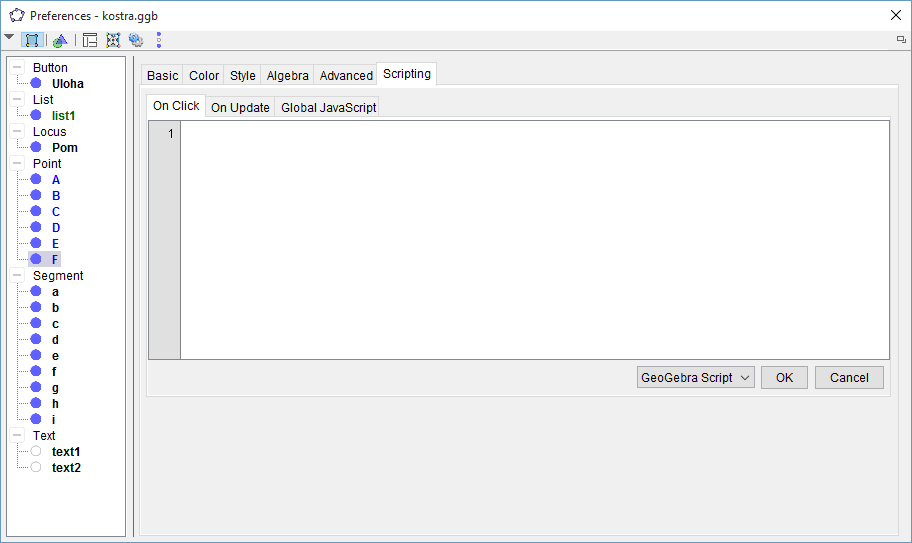 V GeoGebre môžeme používať špeciálne JavaScript metódy, ktoré patria objektu ggbApplet.		ggbApplet.nazov_metody(parameter1,parameter2,...parameterN);Všetky dostupné metódy, ktoré môžeme pri programovaní objektov použiť sa nachádzajú na stránke http://www.geogebra.org/wiki/en/Reference:JavaScript. Napríklad, nasledujúci script vytvorí 10 bodov A0 až A9 s náhodnými pozíciami.		for (var i=0; I < 10; i++) {
 			ggbApplet.evalCommand(“A_“+i+“=(random()*10, random()*10)“);
 		}Global JavaScriptStupeň vrcholuNa obrázku sa nachádza applet stupeň vrcholu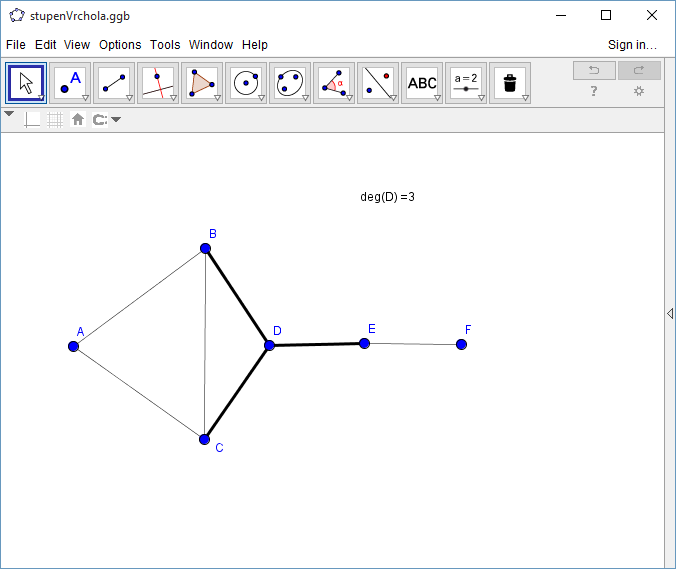 Obrázok 18 Applet stupeň vrcholu.Po kliknutí na hocijaký vrchol v grafickom okne, applet zvýrazní hrany, ktoré smerujú z tohto vrcholu a vypíše sa text deg(bod) = pocet.Algoritmus tohto appletu je pomerne jednoduchý. Na začiatku si vytvoríme pomocnú premennú, ktorú nazveme pocetHran. Táto premenná nám uchováva hodnotu koľko hrán smeruje z tohto bodu. Na začiatku musí byť táto premenná inicializovaná na hodnotu 0:var pocetHran = 0Hrany v GeoGebre majú predvolené názvy – malé písmená v abecede. Preto si vytvoríme pomocnú premennú, ktorú pomenujeme pomAbeceda a inicializujeme ju na hodnotu malých písmen abecedy:var pomAbeceda = "abcdefghijklmnoprstuvwxyz"Nakoľko nevieme dopredu určiť, koľko bude vrcholov a hrán v grafe, použijeme cyklus s pevným počtom opakovaní. Pre každý znak v premennej pomAbeceda sa vykonajú nasledujúce príkazy: for(var i=0; i<pomAbeceda.length;i++) {var pomZnak = pomAbeceda.charAt(i)if (ggbApplet.exists(pomZnak)) {var pomSegment=ggbApplet.getDefinitionString(pomZnak)if( pomSegment.indexOf(aktualnyObjekt) >= 0){ggbApplet.setLineThickness(pomZnak,6)pocetHran++} else {ggbApplet.setLineThickness(pomZnak,1)}}}Do premennej pomZnak sa uloží aktuálny znak z premennej pomAbeceda. Prvý znak je písmeno a, nasleduje b, atď. Posledný cyklus prebehne s písmenom z. Pomocou GeoGebra metódy exists() zistíme, či dané písmeno (vrchol) existuje v grafickom okne appletu. Syntax metódy:boolean exists(String objName)Ak objekt existuje, tak do premennej pomSegment uložíme predvolenú hodnotu definície hrany (napríklad pre hranu AB je predvolená definícia Segment[A,B] ). Hodnotu definície hrany získame pomocou metódy:String getDefinitionString(String objName)Následne pomocou JavaScript metódy indexOf() zistíme, či sa v definícii hrany nachádza vrchol, na ktorý sme naposledy klikli v grafickom okne. Ak sa tam tento vrchol nachádza, nastavíme hrúbku tejto hrany na hodnotu 6. Hrúbku čiary nastavujeme pomocou GeoGebra metódy setLineThickness():void setLineThickness(String objName, int thickness)Hrúbka čiary môže mať hodnotu od 0 do 13. V tejto podmienke zvýšime hodnotu premennej pocetHran o hodnotu 1. Ak sa vrchol, na ktorý sme naposledy klikli nenachádza v definícií hrany, tak nastavíme hrúbku tejto hrany na hodnotu 1. Poslednú vec, čo musíme ešte urobiť je vypísať text – koľko hrán smeruje z aktuálneho vrcholu. Pomocou metódy setTextValue() nastavíme pre objekt s názvom text1 text deg(bod) = pocet.ggbApplet.setTextValue("text1","deg("+aktualnyObjekt+") ="+pocetHran)Publikácia appletuMateriály vytvorené v programe GeoGebra je možné ďalej šíriť. V časti menu 
Súbor Exportovať je možné vybrať si z nasledujúcich možností:  uložiť ako súbor Geogebra (prípona gbb),uložiť ako stránku HTML,exportovať ako obrázok PNG, PDF, EPS, SVG a EMF,exportovať ako animovaný obrázok GIF.